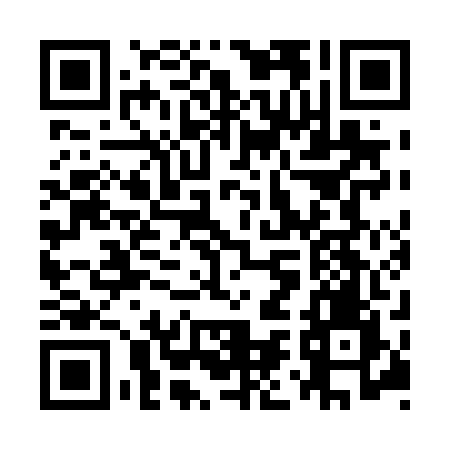 Prayer times for Strykowice Podlesne, PolandSat 1 Jun 2024 - Sun 30 Jun 2024High Latitude Method: Angle Based RulePrayer Calculation Method: Muslim World LeagueAsar Calculation Method: HanafiPrayer times provided by https://www.salahtimes.comDateDayFajrSunriseDhuhrAsrMaghribIsha1Sat2:044:2212:316:048:4110:522Sun2:044:2212:326:058:4210:523Mon2:044:2112:326:058:4310:534Tue2:034:2012:326:068:4410:535Wed2:034:2012:326:068:4510:546Thu2:034:1912:326:078:4610:547Fri2:034:1912:336:078:4710:558Sat2:034:1812:336:088:4710:559Sun2:034:1812:336:088:4810:5610Mon2:034:1712:336:098:4910:5611Tue2:034:1712:336:098:5010:5612Wed2:034:1712:346:108:5010:5713Thu2:034:1712:346:108:5110:5714Fri2:034:1712:346:118:5110:5815Sat2:034:1612:346:118:5210:5816Sun2:034:1612:346:118:5210:5817Mon2:034:1612:356:128:5310:5818Tue2:034:1712:356:128:5310:5919Wed2:044:1712:356:128:5310:5920Thu2:044:1712:356:128:5410:5921Fri2:044:1712:356:138:5410:5922Sat2:044:1712:366:138:5411:0023Sun2:054:1812:366:138:5411:0024Mon2:054:1812:366:138:5411:0025Tue2:054:1812:366:138:5411:0026Wed2:054:1912:376:138:5411:0027Thu2:064:1912:376:138:5411:0028Fri2:064:2012:376:138:5411:0029Sat2:064:2012:376:138:5411:0030Sun2:074:2112:376:138:5311:00